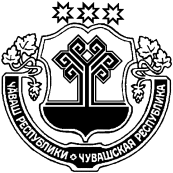 Об утверждении  Порядка  предоставления  многодетным  семьям в собственность бесплатно земельных участков, находящихся в муниципальной собственности Цивильского района Чувашской Республики, а также государственная собственность на которые не разграниченаВ соответствии со статьёй 39.5  Земельного кодекса Российской Федерации, Законом Чувашской Республики от 01 апреля 2011 года № 10 "О предоставлении земельных участков многодетным семьям в Чувашской Республике" (далее - Закон), Указом Президента Чувашской Республики от 04 марта 2011 года № 23 "О дополнительных мерах поддержки многодетных семей в Чувашской Республике", постановлением Кабинета Министров Чувашской Республики от 12 октября 2011 года № 427 "О мерах по реализации Закона Чувашской Республики "О предоставлении земельных участков многодетным семьям в Чувашской Республике", руководствуясь Уставом Цивильского района Чувашской РеспубликиСОБРАНИЕ ДЕПУТАТОВ ЦИВИЛЬСКОГО РАЙОНА РЕШИЛО:1. Утвердить Порядок  предоставления  многодетным  семьям  в собственность бесплатно земельных участков, находящихся в муниципальной собственности Цивильского района Чувашской Республики, а также земельных участков, государственная собственность на которые не разграничена согласно приложению   № 1 к настоящему решению.2. Настоящее решение вступает в силу после его официального опубликования (обнародования).Приложение № 1 
к решению Собрания депутатов
Цивильского района Чувашской Республики
от 28.04.2022  № 16-06Порядок
предоставления многодетным семьям в собственность бесплатно земельных участков, находящихся в муниципальной собственности Цивильского района Чувашской Республики, а также земельных участков, государственная собственность на которые не разграничена1. Общие положения1.1. Настоящий Порядок определяет процедуру предоставления земельных участков, в том числе садовых и огородных земельных участков, находящихся в муниципальной собственности Цивильского района Чувашской Республики, а также земельных участков, государственная собственность на которые не разграничена (далее - земельные участки) в собственность многодетным семьям, признанным таковыми в соответствии со статьёй 1 Закона Чувашской Республики от 01.04.2011 №  10 "О предоставлении земельных участков многодетным семьям в Чувашской Республике" (далее - Закон).Настоящий Порядок применяется к правоотношениям, возникающим в связи с рождением (усыновлением) ребенка (детей) до 31 декабря 2026 г. включительно.1.2. Предоставление земельных участков многодетным семьям в собственность бесплатно осуществляется в порядке, установленном законодательством Российской Федерации и Чувашской Республики.1.3. Многодетным семьям предоставляются однократно в собственность бесплатно земельные участки, находящиеся в муниципальной собственности Цивильского района Чувашской Республики, для индивидуального жилищного строительства либо для ведения личного подсобного хозяйства (земельный участок в границах населенного пункта (приусадебный земельный участок) или земельный участок за пределами границ населенного пункта (полевой земельный участок), либо садовые земельные участки, находящиеся в муниципальной собственности, - для ведения садоводства для собственных нужд (из земель населенных пунктов), либо огородные земельные участки, находящиеся в муниципальной собственности, - для ведения огородничества для собственных нужд (из земель населенных пунктов или из земель сельскохозяйственного назначения).Земельные участки, указанные в абзаце первом настоящего пункта, подлежат оформлению на праве общей долевой собственности на всех членов многодетной семьи.1.4. Земельные участки для индивидуального жилищного строительства в собственность предоставляются:а) семьям при рождении (усыновлении, удочерении) третьего и последующего ребенка (детей) начиная с 1 января 2011 года независимо от нуждаемости в жилых помещениях;б) многодетным семьям, если один из совершеннолетних членов данных семей состоит на учете в органах местного самоуправления в качестве нуждающегося в жилых помещениях.1.5. Многодетной семьёй признается семья, воспитывающая трех и более детей в возрасте до восемнадцати лет, к членам которой относятся совместно проживающие супруги (одинокий родитель), их (его) дети (в том числе усыновленные, удочеренные, пасынки, падчерицы), а также опекуны (попечители) и дети, находящиеся под опекой (попечительством), все члены которой являются гражданами Российской Федерации, постоянно или преимущественно проживающие на территории Чувашской Республики (далее - многодетная семья).При этом в составе многодетной семьи не учитываются:дети, в отношении которых родители лишены родительских прав или ограничены в родительских правах;дети, в отношении которых отменено усыновление (удочерение);дети, отбывающие наказание в местах лишения свободы по приговору суда, вступившему в законную силу;дети, вступившие в брак до достижения возраста восемнадцати лет;дети, учтенные в составе другой многодетной семьи;дети, находящиеся под опекой (попечительством) в случае, установленном частью 1 статьи 13 Федерального закона от 24 апреля 2008 года N 48-ФЗ "Об опеке и попечительстве";дети, в отношении которых прекращена опека (попечительство).1.6. Минимальные размеры земельных участков, предоставляемых многодетным семьям в собственность бесплатно, устанавливаются:для индивидуального жилищного строительства - 0,05 га;для ведения садоводства, огородничества - 0,05 га;для ведения личного подсобного хозяйства - 0,10 га (приусадебный земельный участок), 0,6 га (полевой земельный участок).Максимальные размеры земельных участков, предоставляемых многодетным семьям в собственность бесплатно, устанавливаются:для индивидуального жилищного строительства - 0,15 га;для ведения садоводства - 0,15 га;для ведения огородничества - 0,10 га (из земель населенных пунктов), 0,15 га (из земель сельскохозяйственного назначения);для ведения личного подсобного хозяйства - 0,15 га (приусадебный земельный участок), 1,0 га (полевой земельный участок).1.7.  Земельные  участки  в соответствии с настоящим Порядком предоставляются многодетным семьям в собственность бесплатно на основании данных учета многодетных семей, имеющих право на предоставление в собственность бесплатно земельных участков в соответствии с Законом по месту жительства многодетной семьи.1.8. Предоставление многодетным семьям земельных участков на территории Цивильского района Чувашской Республики в собственность бесплатно осуществляется администрацией Цивильского района Чувашской Республики.1.9. Принятие решения о предоставлении в собственность бесплатно многодетной семье земельного участка для индивидуального жилищного строительства, или ведения личного подсобного хозяйства, или ведения садоводства, огородничества является основанием для отказа в повторном предоставлении в собственность бесплатно земельного участка.1.10. Формирование земельных участков, предназначенных для предоставления многодетным семьям в собственность бесплатно, осуществляется администрацией Цивильского района Чувашской Республики в порядке, установленном земельным законодательством Российской Федерации.1.11. Формирование земельных участков, предназначенных для предоставления многодетным семьям в собственность бесплатно, осуществляется исходя из наличия земельных участков, не занятых зданиями, сооружениями и не обремененных правами третьих лиц, в соответствии с документами территориального планирования, правилами землепользования и застройки, документацией по планировке территории, землеустроительной документацией.1.12. По мере формирования земельных участков отдел имущественных и земельных отношений администрация Цивильского района Чувашской Республики (далее - Отдел) осуществляет формирование перечня земельных участков (далее - Перечень) и не позднее 15 рабочих дней со дня получения кадастровой выписки на земельный участок, предназначенный для предоставления многодетным семьям в собственность бесплатно, подготовку и внесение в установленном порядке проекта постановления администрации Цивильского района Чувашской Республики об утверждении перечня земельных участков либо о внесении в него изменений.Перечень земельных участков должен содержать характеристики земельных участков, включая их местоположение, адрес, кадастровые номера, площадь и вид разрешенного использования земельного участка.1.13. Утвержденный перечень земельных участков, а также изменения к нему подлежат размещению в газете «Цивильский вестник» и на официальном сайте администрации Цивильского района Чувашской Республики в информационно-телекоммуникационной сети "Интернет".2. Порядок принятия решения о предоставлении в собственность бесплатно многодетным семьям земельных участков2.1. Земельные участки в соответствии с Законом "О предоставлении земельных участков многодетным семьям в Чувашской Республике" предоставляются многодетным семьям в собственность бесплатно на основании данных учета многодетных семей, имеющих право на предоставление земельных участков в собственность бесплатно, осуществляемого администрацией Цивильского района Чувашской Республики по месту жительства многодетной семьи.Место проживания многодетной семьи в рамках реализации Закона подтверждается документами о регистрации места жительства многодетной семьи (постоянной или временной).2.2. Для постановки на учет многодетной семьи, имеющей право на предоставление земельных участков в собственность бесплатно, многодетная семья направляет в администрацию Цивильского района Чувашской Республике заявление о постановке на учет многодетной семьи, имеющей право на предоставление земельного участка в собственность бесплатно (далее - заявление), с указанием целей использования земельного участка. В заявлении также указываются сведения о лицах, проживающих совместно с заявителем, и их родственных связях с заявителем. К заявлению прилагаются следующие документы:копии документов, удостоверяющих личность заявителя и всех членов семьи;копии свидетельства о заключении брака, выданного компетентными органами иностранного государства, и его нотариально удостоверенного перевода на русский язык (при наличии данного факта);копии свидетельств об усыновлении (удочерении) детей, выданных органами записи актов гражданского состояния или консульскими учреждениями Российской Федерации, или вступивших в законную силу решений суда об усыновлении (удочерении) детей (при наличии данного факта);копии свидетельств о рождении несовершеннолетних детей, выданных компетентными органами иностранного государства, и их нотариально удостоверенного перевода на русский язык (при наличии данного факта).Копии документов заверяются администрацией Цивильского района Чувашской Республики при сличении их с оригиналом или могут быть удостоверены в установленном законодательством Российской Федерации порядке.Многодетная семья, заинтересованная в предоставлении земельного участка для ведения личного подсобного хозяйства, указывает в заявлении местоположение земельного участка - в границах населенного пункта (приусадебный земельный участок), либо за пределами границ населенного пункта (полевой земельный участок).Многодетная семья, заинтересованная в предоставлении огородного земельного участка для ведения огородничества, указывает в заявлении категорию земельного участка - из земель населенных пунктов или из земель сельскохозяйственного назначения.2.3. При принятии многодетной семьи на учет, имеющей право на предоставление земельного участка  для индивидуального жилищного строительства в соответствии с абзацем третьим статьи 3 Закона в собственность бесплатно, администрация Цивильского района Чувашской Республики в порядке межведомственного информационного взаимодействия запрашивают следующие документы:справку из органов, осуществляющих учет граждан о постановке на учет в качестве нуждающихся в жилых помещениях;сведения из Единого государственного реестра записей актов гражданского состояния о государственной регистрации заключения брака (при наличии);сведения из Единого государственного реестра записей актов гражданского состояния о государственной регистрации рождения несовершеннолетних членов многодетной семьи;сведения, содержащиеся в решении органа опеки и попечительства об установлении опеки (попечительства) над ребенком (при наличии);выписку из Единого государственного реестра недвижимости о правах на объекты недвижимости, в том числе о правах на жилые помещения, принадлежащие одному из членов многодетной семьи как нуждающемуся в жилых помещениях.Многодетная семья вправе представить указанные сведения и документы по собственной инициативе.2.4. Администрация Цивильского района Чувашской Республики при принятии многодетной семьи на учет, имеющей право на предоставление земельных участков в собственность бесплатно, запрашивает документы, указанные в  пункте 2.3 настоящего раздела в течение двух рабочих дней со дня подачи заявления о постановке на учет.От имени многодетной семьи заявление и документы, предусмотренные в абзацах втором - четвертом пункта 2.2  настоящего раздела, могут быть поданы одним из совершеннолетних дееспособных членов многодетной семьи либо иным уполномоченным лицом при наличии доверенности, оформленной в соответствии с законодательством Российской Федерации.2.5. Основанием для принятия решения администрацией Цивильского района Чувашской Республики об отказе в постановке на учет многодетной семьи, имеющей право на предоставление земельного участка в собственность бесплатно, являются:непредставление документов, указанных в абзацах втором - четвертом пункта 2.2 настоящего раздела;представление недостоверных сведений в документах, указанных в абзацах втором - четвертом пункта 2.2 настоящего раздела;отсутствие оснований для признания семьи многодетной в соответствии со статьей 1 Закона;несоответствие многодетной семьи условиям, указанным в абзаце третьем статьи 3 Закона (в случае предоставления земельных участков для индивидуального жилищного строительства);ранее реализованное многодетной семьей право на приобретение земельного участка в собственность бесплатно в соответствии с Законом.2.6. Заявление регистрируется в день его поступления в журнале регистрации заявлений и гражданину, подавшему заявление, выдается расписка в получении документов с указанием их перечня и даты получения.2.7. Учет многодетных семей, имеющих право на предоставление земельных участков в собственность бесплатно, ведется администрацией Цивильского района Чувашской Республики в Реестре учета многодетных семей, имеющих право на предоставление земельных участков в собственность бесплатно (далее - Реестр).2.8. Администрация Цивильского района Чувашской Республики в пятнадцатидневный срок со дня регистрации заявления принимает решение о постановке на учет многодетной семьи для предоставления земельного участка в собственность бесплатно и включении в Реестр либо об отказе в постановке на учет многодетной семьи для предоставления земельного участка в собственность бесплатно.2.9. Формирование реестров осуществляется администрацией Цивильского района Чувашской Республики. Реестр должен содержать:порядковый номер учета многодетной семьи;дату регистрации заявления о постановке многодетной семьи на учет для приобретения земельного участка в собственность бесплатно;фамилию, имя, отчество (последнее - при наличии) каждого члена многодетной семьи;дату рождения несовершеннолетних членов многодетной семьи;адрес места жительства каждого члена многодетной семьи;реквизиты документа, удостоверяющего личность каждого члена многодетной семьи;целевое назначение земельного участка;кадастровый номер и площадь земельного участка, предоставленного многодетной семье.2.10. Администрация Цивильского района Чувашской Республики в трехдневный срок после включения многодетной семьи в Реестр направляет многодетной семье уведомление о включении ее в Реестр с указанием порядкового номера в Реестре.2.11. В случае выявления после постановки на учет многодетной семьи, имеющей право на предоставление земельного участка в собственность бесплатно (включения многодетной семьи в Реестр), и до даты регистрации права собственности многодетной семьи на предоставленный земельный участок одного из оснований, указанных в абзацах 2 - 5 пункта 2.5 настоящего раздела, орган местного самоуправления в десятидневный срок со дня выявления такого основания принимает решение о снятии многодетной семьи с такого учета (об исключении ее из Реестра) и в трехдневный срок со дня принятия решения направляет многодетной семье письменное уведомление.2.12. Администрация Цивильского района Чувашской Республики в пятидневный срок со дня утверждения Перечня земельных участков направляет согласно очередности земельного участка в Перечне земельных участков письменное уведомление с предложением о предоставлении конкретного земельного участка многодетной семье в собственность бесплатно согласно очередности многодетных семей, включенных в Реестр.2.13. В течение одного месяца после получения уведомления с предложением о предоставлении конкретного земельного участка в собственность бесплатно гражданин, подавший заявление и документы от имени многодетной семьи, направляет в администрацию Цивильского района Чувашской Республики письменное заявление, подтверждающее согласие или отказ на приобретение земельного участка в собственность бесплатно.В случае, если многодетная семья отказалась от предложенного земельного участка или не представила письменное заявление в установленный срок, данный земельный участок предлагается другим многодетным семьям, включенным в Реестр, в порядке очередности. При этом  многодетной семье, отказавшейся от предложенного земельного участка или не  представившей письменное заявление в установленный срок, присваивается новый порядковый номер учета в конце Реестра.Указанный новый порядковый номер присваивается многодетной семье администрацией Цивильского района Чувашской Республики в день получения заявления об отказе на приобретение земельного участка в собственность бесплатно или в течение пяти дней со дня истечения срока, установленного абзацем первым настоящего пункта. Орган местного самоуправления в трехдневный срок со дня принятия решения уведомляет многодетную семью о присвоении нового порядкового номера учета многодетной семьи.Достижение ребенком (детьми) восемнадцатилетнего возраста после постановки на учет многодетной семьи, имеющей право на предоставление земельного участка в собственность бесплатно, не является основанием для снятия многодетной семьи с такого учета (исключения ее из Реестра).2.14. Администрация Цивильского района Чувашской Республики:не позднее десяти рабочих дней с даты регистрации заявления о согласии на получение земельного участка в собственность бесплатно принимает решение о предоставлении соответствующего земельного участка многодетной семье в собственность бесплатно и готовит договор о передаче земельного участка многодетной семье в собственность бесплатно и акт приема-передачи;не позднее пяти рабочих дней с даты принятия решения о предоставлении многодетной семье соответствующего земельного участка в собственность бесплатно выдает гражданину под роспись решение о предоставлении земельного участка в собственность бесплатно с приложением кадастрового паспорта земельного участка, договора и акта приема-передачи для подписания;не позднее трех рабочих дней с даты подписания сторонами договора и акта приема-передачи вносит соответствующие сведения в Реестр.2.15. Отдел имущественных и земельных отношений обеспечивает размещение информации о мере социальной поддержки в виде предоставления земельных участков многодетным семьям  в собственность бесплатно, посредством использования Единой государственной информационной системы социального обеспечения (далее - ЕГИССО), в порядке и объеме, установленном Правительством Российской Федерации, и в соответствии с форматами, установленными оператором ЕГИССО.Размещенная информация о мерах социальной поддержки может быть получена посредством использования ЕГИССО в порядке и объеме, установленном Правительством Российской Федерации, и в соответствии с форматами, установленными оператором ЕГИССО.Ч+ВАШ РЕСПУБЛИКИ Ё/РП, РАЙОН/ЧУВАШСКАЯ РЕСПУБЛИКА ЦИВИЛЬСКИЙ  РАЙОН Ё/РП,  РАЙОН/НДЕПУТАТСЕН ПУХĂВĚ ЙЫШ+НУ2022 ё. ака уйăхěн 28 - м\ш\ 16-06 №Ё\рп. хулиСОБРАНИЕ ДЕПУТАТОВ ЦИВИЛЬСКОГО РАЙОНАРЕШЕНИЕ28 апреля 2022 г. № 16-06г. Цивильск